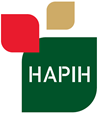 ZAHTJEV ZA FIZIKALNO KEMIJSKU ANALIZU OCTA Podnositelj zahtjeva:Adresa:Telefon, e-mail:OIB/MB:Opis uzorka:Redni brojPARAMETAROznačiti parametar 1.Stvarni alkohol (vol%)2.Ukupna kiselost kao octena kiselina (g/L)3.Slobodni SO2 (mg/L)4.Ukupni SO2 (mg/L)Ostalo:Ostalo:Ostalo:Podnositelj zahtjeva: _______________________Uzorak zaprimio: __________________________U Zagrebu, _____________________________.